your responsibilities​It is your direct responsibility to:​change the lightbulbs in your home.report any damage or faults to your Housing Officerrepair any damage caused by you, other occupants of the house, or your visitors.maintain the cleanliness of your home; this includes lawn and garden maintenance. ​please do not attempt to repair something yourself that should be done by a licenced contractor.our responsibilitiesAs the property managers, it is our responsibility to work with owners to ensure your property is kept in good condition, fit to live in and is in a good state of repair.​Most repairs fall into one of four categories: routine, priority, urgent or an emergency.  ​​​​​​​​​You should notify your Housing Officer and provide details of any repairs that are needed.  The Housing Officer will work with you to organise a contractor to make repairs where required.  ​lodge an online repair request 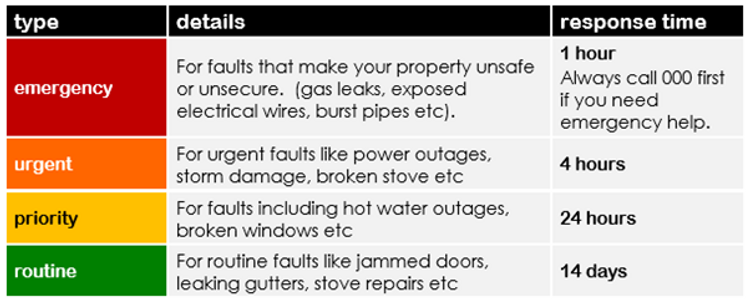 emergency repairsEmergency repairs may include but are not limited to:loss of electricity loss of gas or water supply a fault to the stove, oven or hot water systemif you cannot secure your homea fault or damage that could injure a person or damage the propertya fault to the staircase or lift that means you cannot access your homea burst water service or a serious water service leaka blocked or broken lavatory system or fittingsa serious roof leak​a dangerous electrical faultflooding or serious flood damageserious storm, fire or impact damage​​during work hours If you need an emergency repair at your home, please call your Housing Officer immediately.​after work hoursIf you need an emergency repair at your home after hours, please contact the appropriate after hours contractor, outlined in your Lease.
Unapproved Occupant 